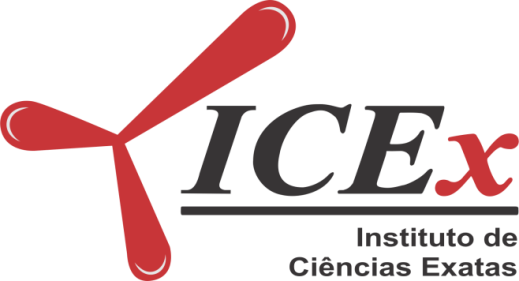 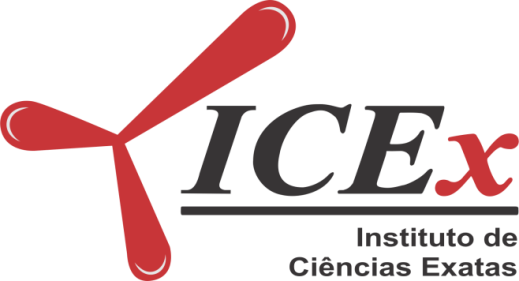 DISCIPLINAS OFERTADAS – ISOLADAS DA GRADUAÇÃO 2024/1O Departamento de Estatística não ofertou disciplinas isoladas neste semestre.O Departamento de Física não ofertou disciplinas isoladas neste semestre.O Departamento de Química não ofertou disciplinas isoladas neste semestre.DEPARTAMENTO DE CIÊNCIA DA COMPUTAÇÃODEPARTAMENTO DE MATEMÁTICADCC 194 – Interação Humano-Computador 2 VAGASTurma TZ – TER QUI17h – 18h40minDCC 030 – TCC: Modelagem e Resolução de Problemas de Otimização Combinatória 8 VAGASTurma TT – TER QUI11h10min – 12h50minMAT001 – CALC DIF E INTEGRAL I3 VAGASTurma TZ – SEG QUA SEX17h – 18h40minMAT002 – CALC DIF E INTEGRAL III3 VAGASTurma TZ – SEG QUA SEX17h – 18h40minMAT038 – GEOM ANAL E ALG LINEAR3 VAGASTurma TZ – SEG QUA SEX17h – 18h40minMAT039 – CALC DIF E INTEGRAL II3 VAGASTurma TB1 – TER QUI9h25min – 11h05min